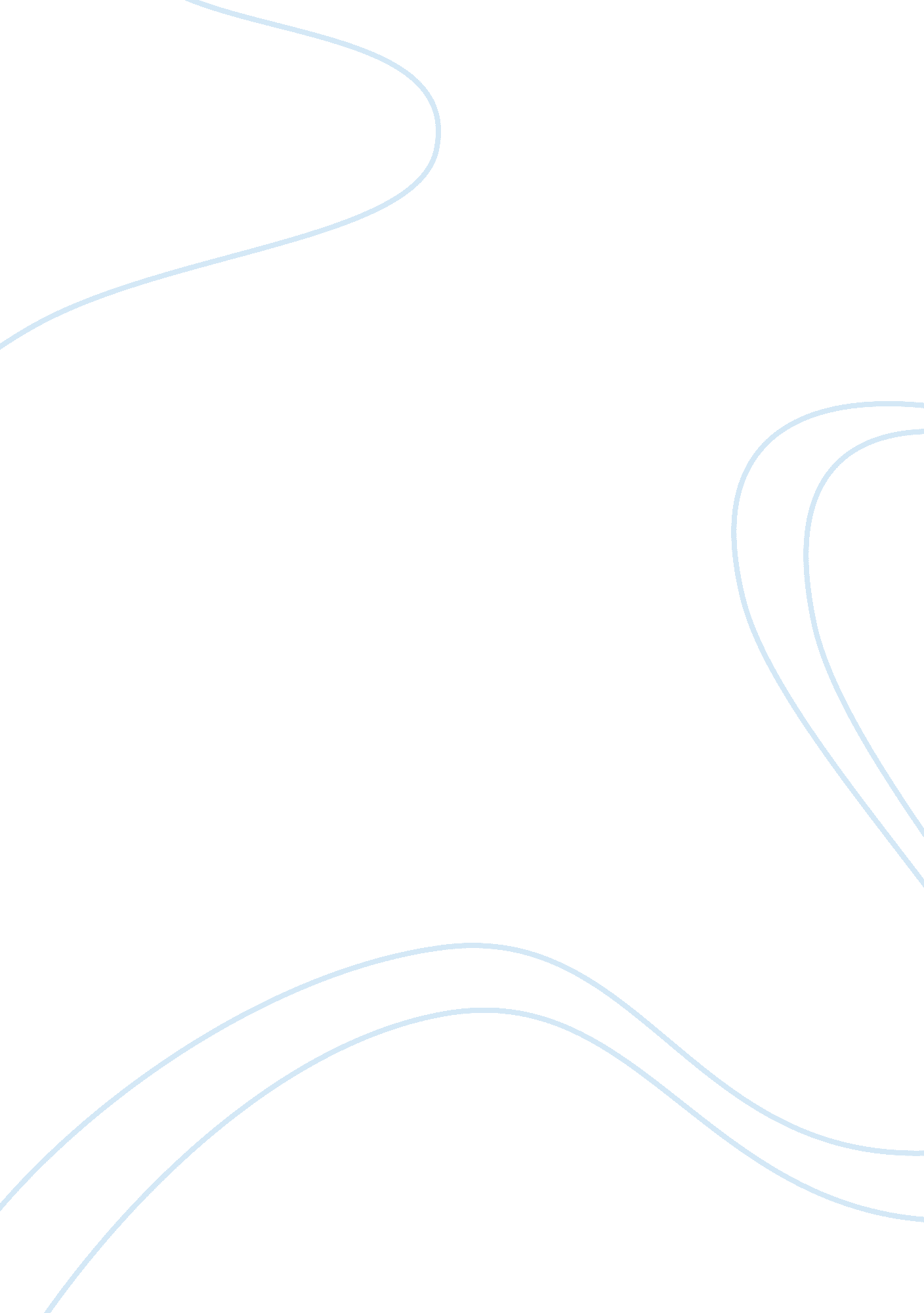 Case study on povertyBusiness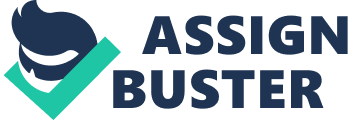 Poverty Case Study: Povertyis the condition of a very low economic situation, when a person experiences lack of food, shelter, clothes and basic things, required for normal life. Poverty is one of the characteristic features of human society, because people have been always divided into rich and poor. On the other hand poverty is the result of privacy. Human society is based on the possession of material things and this provokes the financial inequality of people, because one possesses much resources, money, goods, etc., the other is not so lucky or hardworking to have the same favorable financial situation. The humanity has always tried to cope with the problem of poverty, but this mission is impossible, even nowadays, the distance between rich and poor is extremely high, may be even higher than ever. Sociologists and psychologists try to find questions connected with poverty: why some people manage to get rich, the others fail all the time to improve their life. Unfortunately, very often it does not depend on an individual, but on the country and government a person lives in. The humanity strives to cope with the problem of poverty with different means, like charity, donations, and financial help for people and countries that require it. When one writes a case study on poverty is supposed to present the topic from all sides. Define the meaning of poverty, classify its types, reasons of poverty, consequences of such a condition and offer effective brand new methods which can be useful for the solution of the problem. A case study should well-analyzed and logically structured in order to reflect the general image of the case, the main problem and detailed description of the case site and the problem which occurred there. Writing a case study on poverty will surely annoy students, because the topic is too broad and it is difficult to embrace it from all sides. Young professionals should try to pay general attention to the explanation of the problem but focus on the research of a concrete very limited case. In order to collect data about the case, one should read much about it. Every high-quality newspaper and magazine related to the topic is sure to devote some attention to the research of the case you writing about. Moreover, one can read free sample case studies on poverty in Africa in the Internet to find more facts about the case and about the problem in general. Then, such help is quite useful, because free example case study on poverty in India is composed in such a way that its content is well organized, balanced, sounds well and gives general opinion about professional paper writing. 